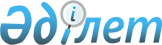 Бірлескен барлау мен өндіруге арналған келісімшарт жасасу туралыҚазақстан Республикасы Үкіметінің 2015 жылғы 5 ақпандағы № 35 қаулысы

      «Жер қойнауы және жер қойнауын пайдалану туралы» 2010 жылғы 24 маусымдағы Қазақстан Республикасының Заңы 61-бабының 4-тармағына сәйкес Қазақстан Республикасының Үкіметі ҚАУЛЫ ЕТЕДІ:



      1. Осы қаулыға қосымшаға сәйкес Қазақстан Республикасы Энергетика министрлігі заңнамада белгіленген тәртіппен Каспий теңізінің қазақстандық бөлігінде орналасқан Исатай учаскесінде көмірсутек шикізатын бірлесіп барлау мен өндіруге арналған келісімшарт жасассын.



      2. Осы қаулы қол қойылған күнінен бастап қолданысқа енгізіледі.      Қазақстан Республикасының

      Премьер-Министрі                                     К.Мәсімов

Қазақстан Республикасы

Үкіметінің      

2015 жылғы 5 ақпандағы

№ 35 қаулысына    

қосымша       
					© 2012. Қазақстан Республикасы Әділет министрлігінің «Қазақстан Республикасының Заңнама және құқықтық ақпарат институты» ШЖҚ РМК
				Жер қойнауы учаскесінің атауыОрналасқан жеріОрналасқан жері122ИсатайКаспий теңізіКаспий теңізі45о37' с.е.51о30' ш.б.45о52' с.е.51о30' ш.б.45о52' с.е.52о00' ш.б.45о45' с.е.52о00' ш.б.45о45' с.е.52о15' ш.б.45о37' с.е.52о15' ш.б.